 Załącznik do Szczegółowych Zasad, Moduł A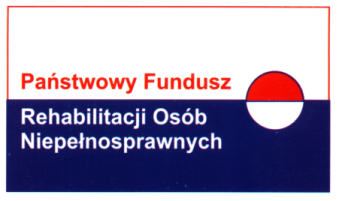 Zamówieniebadań dotyczących rehabilitacji zawodowej
i społecznej osób niepełnosprawnych w ramach zadania realizowanego przez Państwowy Fundusz Rehabilitacji Osób NiepełnosprawnychW Zamówieniu należy wypełnić wszystkie rubryki, ewentualnie wpisać „Nie dotyczy”. Oświadczenia Zamawiającego:Oświadczam, że podane we wniosku informacje są zgodne z aktualnym stanem prawnym i faktycznym.Oświadczam, że wobec reprezentowanego przeze mnie podmiotu nie została wszczęta procedura zawiadomienia odpowiednich organów o możliwości popełnienia przestępstwa.Oświadczam, że w ciągu ostatnich 3 lat reprezentowany przeze mnie podmiot nie był stroną umowy zawartej z PFRON, rozwiązanej z przyczyn leżących po stronie tego podmiotu. Oświadczam, że w reprezentowanym przeze mnie podmiocie, w stosunku do osób pełniących funkcje członków zarządu lub organów uprawnionych do reprezentowania tego podmiotu, nie toczą się postępowania o przestępstwo ścigane z oskarżenia publicznego lub przestępstwo skarbowe, ani nie zostały one skazane za popełnienie ww. przestępstwa.Oświadczam, że na dzień sporządzenia wniosku reprezentowany przeze mnie podmiot nie posiada wymagalnych zobowiązań wobec PFRON.Oświadczam, że na dzień sporządzenia wniosku reprezentowany przeze mnie podmiot nie posiada wymagalnych zobowiązań wobec ZUS i Urzędu Skarbowego.Oświadczam, że na dzień sporządzenia wniosku reprezentowany przeze mnie podmiot nie posiada wymagalnych zobowiązań wobec innych organów i instytucji wykonujących zadania z zakresu administracji publicznej, w tym wobec jednostek samorządu terytorialnego.Oświadczam, że na dzień sporządzenia wniosku reprezentowany przeze mnie podmiot nie został postawiony w stan upadłości lub likwidacji..................................................... dnia .................................r.Wypełnia PFRONData złożenia do PFRON:Wypełnia PFRONINFORMACJE O ZAMAWIAJĄCYMINFORMACJE O ZAMAWIAJĄCYMINFORMACJE O ZAMAWIAJĄCYMINFORMACJE O ZAMAWIAJĄCYMINFORMACJE O ZAMAWIAJĄCYMINFORMACJE O ZAMAWIAJĄCYMINFORMACJE O ZAMAWIAJĄCYMINFORMACJE O ZAMAWIAJĄCYMPełna nazwa ZamawiającegoPełna nazwa ZamawiającegoPełna nazwa ZamawiającegoPełna nazwa ZamawiającegoPełna nazwa ZamawiającegoPełna nazwa ZamawiającegoPełna nazwa ZamawiającegoPełna nazwa ZamawiającegoWojewództwoPowiatPowiatKod pocztowyMiejscowośćMiejscowośćUlicaNr posesjiPodmiot ZamawiającyPodmiot ZamawiającyPodmiot ZamawiającyPodmiot ZamawiającyOsoba do kontaktu w sprawie zamówieniaOsoba do kontaktu w sprawie zamówieniaOsoba do kontaktu w sprawie zamówieniaOsoba do kontaktu w sprawie zamówienia ministerstwo  urząd centralny jednostka samorządu terytorialnego organizacja pozarządowa działająca na rzecz osób niepełnosprawnych  ministerstwo  urząd centralny jednostka samorządu terytorialnego organizacja pozarządowa działająca na rzecz osób niepełnosprawnych  ministerstwo  urząd centralny jednostka samorządu terytorialnego organizacja pozarządowa działająca na rzecz osób niepełnosprawnych  ministerstwo  urząd centralny jednostka samorządu terytorialnego organizacja pozarządowa działająca na rzecz osób niepełnosprawnych Imię i Nazwisko ministerstwo  urząd centralny jednostka samorządu terytorialnego organizacja pozarządowa działająca na rzecz osób niepełnosprawnych  ministerstwo  urząd centralny jednostka samorządu terytorialnego organizacja pozarządowa działająca na rzecz osób niepełnosprawnych  ministerstwo  urząd centralny jednostka samorządu terytorialnego organizacja pozarządowa działająca na rzecz osób niepełnosprawnych  ministerstwo  urząd centralny jednostka samorządu terytorialnego organizacja pozarządowa działająca na rzecz osób niepełnosprawnych Funkcja/stanowisko ministerstwo  urząd centralny jednostka samorządu terytorialnego organizacja pozarządowa działająca na rzecz osób niepełnosprawnych  ministerstwo  urząd centralny jednostka samorządu terytorialnego organizacja pozarządowa działająca na rzecz osób niepełnosprawnych  ministerstwo  urząd centralny jednostka samorządu terytorialnego organizacja pozarządowa działająca na rzecz osób niepełnosprawnych  ministerstwo  urząd centralny jednostka samorządu terytorialnego organizacja pozarządowa działająca na rzecz osób niepełnosprawnych Tel. stacjonarny ministerstwo  urząd centralny jednostka samorządu terytorialnego organizacja pozarządowa działająca na rzecz osób niepełnosprawnych  ministerstwo  urząd centralny jednostka samorządu terytorialnego organizacja pozarządowa działająca na rzecz osób niepełnosprawnych  ministerstwo  urząd centralny jednostka samorządu terytorialnego organizacja pozarządowa działająca na rzecz osób niepełnosprawnych  ministerstwo  urząd centralny jednostka samorządu terytorialnego organizacja pozarządowa działająca na rzecz osób niepełnosprawnych Tel.: kom ministerstwo  urząd centralny jednostka samorządu terytorialnego organizacja pozarządowa działająca na rzecz osób niepełnosprawnych  ministerstwo  urząd centralny jednostka samorządu terytorialnego organizacja pozarządowa działająca na rzecz osób niepełnosprawnych  ministerstwo  urząd centralny jednostka samorządu terytorialnego organizacja pozarządowa działająca na rzecz osób niepełnosprawnych  ministerstwo  urząd centralny jednostka samorządu terytorialnego organizacja pozarządowa działająca na rzecz osób niepełnosprawnych e-mailOsoba upoważniona do reprezentowania ZamawiającegoOsoba upoważniona do reprezentowania ZamawiającegoOsoba upoważniona do reprezentowania ZamawiającegoOsoba upoważniona do reprezentowania ZamawiającegoOsoba upoważniona do reprezentowania ZamawiającegoOsoba upoważniona do reprezentowania ZamawiającegoOsoba upoważniona do reprezentowania ZamawiającegoOsoba upoważniona do reprezentowania ZamawiającegoImię i NazwiskoImię i NazwiskoImię i NazwiskoFunkcja/stanowiskoFunkcja/stanowiskoFunkcja/stanowiskoTel. Tel. Tel. e-maile-maile-mailII.   DOTYCHCZASOWA DZIAŁALNOŚĆ ZAMAWIAJĄCEGO W OBSZARZE INTEGRACJI I REHABILITACJI ZAWODOWEJ I SPOŁECZNEJ OSÓB NIEPEŁNOSPRAWNYCH (DOTYCZY ORGANIZACJI POZARZĄDOWYCH)II.   DOTYCHCZASOWA DZIAŁALNOŚĆ ZAMAWIAJĄCEGO W OBSZARZE INTEGRACJI I REHABILITACJI ZAWODOWEJ I SPOŁECZNEJ OSÓB NIEPEŁNOSPRAWNYCH (DOTYCZY ORGANIZACJI POZARZĄDOWYCH)II.   DOTYCHCZASOWA DZIAŁALNOŚĆ ZAMAWIAJĄCEGO W OBSZARZE INTEGRACJI I REHABILITACJI ZAWODOWEJ I SPOŁECZNEJ OSÓB NIEPEŁNOSPRAWNYCH (DOTYCZY ORGANIZACJI POZARZĄDOWYCH)II.   DOTYCHCZASOWA DZIAŁALNOŚĆ ZAMAWIAJĄCEGO W OBSZARZE INTEGRACJI I REHABILITACJI ZAWODOWEJ I SPOŁECZNEJ OSÓB NIEPEŁNOSPRAWNYCH (DOTYCZY ORGANIZACJI POZARZĄDOWYCH)II.   DOTYCHCZASOWA DZIAŁALNOŚĆ ZAMAWIAJĄCEGO W OBSZARZE INTEGRACJI I REHABILITACJI ZAWODOWEJ I SPOŁECZNEJ OSÓB NIEPEŁNOSPRAWNYCH (DOTYCZY ORGANIZACJI POZARZĄDOWYCH)INFORMACJE O BADANIUINFORMACJE O BADANIUINFORMACJE O BADANIUINFORMACJE O BADANIUINFORMACJE O BADANIUObszar tematyczny badań:Obszar tematyczny badań:  badania diagnozujące sytuację społeczną i ekonomiczną osób niepełnosprawnych,   badania dotyczące dobrych praktyk w zakresie integracji oraz rehabilitacji społecznej i zawodowej osób niepełnosprawnych,   badania, których wynikiem jest ocena sprawności działania systemu rehabilitacji zawodowej i społecznej,  badania dotyczące stosowanych w polityce społecznej Polski, innych krajów UE i świata rozwiązań w obszarze niepełnosprawności, z uwzględnieniem osiąganych rezultatów i możliwości zastosowania rozwiązań zagranicznych w warunkach polskich,   badania monitorujące i ewaluacyjne, umożliwiające ocenę realizowanych działań i interwencji publicznych w obszarze niepełnosprawności,  inne badania z różnych dziedzin nauki i techniki, których tematyka dotyczy rehabilitacji zawodowej i społecznej osób niepełnosprawnych.   badania diagnozujące sytuację społeczną i ekonomiczną osób niepełnosprawnych,   badania dotyczące dobrych praktyk w zakresie integracji oraz rehabilitacji społecznej i zawodowej osób niepełnosprawnych,   badania, których wynikiem jest ocena sprawności działania systemu rehabilitacji zawodowej i społecznej,  badania dotyczące stosowanych w polityce społecznej Polski, innych krajów UE i świata rozwiązań w obszarze niepełnosprawności, z uwzględnieniem osiąganych rezultatów i możliwości zastosowania rozwiązań zagranicznych w warunkach polskich,   badania monitorujące i ewaluacyjne, umożliwiające ocenę realizowanych działań i interwencji publicznych w obszarze niepełnosprawności,  inne badania z różnych dziedzin nauki i techniki, których tematyka dotyczy rehabilitacji zawodowej i społecznej osób niepełnosprawnych. Obszar tematyczny badań:Obszar tematyczny badań:Wyniki badań, mają służyć do:  formułowania strategii polityki społecznej w obszarze niepełnosprawności na poziomie kraju, regionu i poziomie lokalnym,  formułowania programów realizujących politykę społeczną wobec osób niepełnosprawnych,  standaryzacji i podnoszenia jakości usług skierowanych do osób niepełnosprawnych,  standaryzacji terminologii diagnozowania stanu i uwarunkowań niepełnosprawności, uwzględniającej zakres i wielkość niezbędnego wsparcia,  upowszechniania dobrych praktyk,  rozwoju technologii w zakresie likwidacji barier funkcjonalnych osób niepełnosprawnych,  rozwoju nauki w dziedzinach dotyczących problematyki niepełnosprawności.Wyniki badań, mają służyć do:  formułowania strategii polityki społecznej w obszarze niepełnosprawności na poziomie kraju, regionu i poziomie lokalnym,  formułowania programów realizujących politykę społeczną wobec osób niepełnosprawnych,  standaryzacji i podnoszenia jakości usług skierowanych do osób niepełnosprawnych,  standaryzacji terminologii diagnozowania stanu i uwarunkowań niepełnosprawności, uwzględniającej zakres i wielkość niezbędnego wsparcia,  upowszechniania dobrych praktyk,  rozwoju technologii w zakresie likwidacji barier funkcjonalnych osób niepełnosprawnych,  rozwoju nauki w dziedzinach dotyczących problematyki niepełnosprawności.Słowa kluczowe (max. 5)Słowa kluczowe (max. 5)OPIS BADANIAOPIS BADANIAOPIS BADANIAOPIS BADANIAOPIS BADANIAMaksymalna objętość i format opisu projektu  – do 15 stron A4: czcionka Times New Roman 12 pt, pojedyncza interlinia między wierszami Maksymalna objętość i format opisu projektu  – do 15 stron A4: czcionka Times New Roman 12 pt, pojedyncza interlinia między wierszami Maksymalna objętość i format opisu projektu  – do 15 stron A4: czcionka Times New Roman 12 pt, pojedyncza interlinia między wierszami ZAŁOŻENIA BADAWCZEZAŁOŻENIA BADAWCZEZAŁOŻENIA BADAWCZECel ogólny badania (do  ¼  strony A4) :Cel ogólny badania (do  ¼  strony A4) :Cel ogólny badania (do  ¼  strony A4) :Cele operacyjne/szczegółowe badania  (do  ½  strony A4)Cele operacyjne/szczegółowe badania  (do  ½  strony A4)Cele operacyjne/szczegółowe badania  (do  ½  strony A4)Uzasadnienie potrzeby podjęcia badania nad tematem/rozwiązaniem (do 5 stron A4)Opis problemu jaki ma być rozwiązany/badanyAktualny stan wiedzy w zakresie tematu badania Uzasadnienie potrzeby podjęcia badania nad tematem/rozwiązaniem (do 5 stron A4)Opis problemu jaki ma być rozwiązany/badanyAktualny stan wiedzy w zakresie tematu badania Uzasadnienie potrzeby podjęcia badania nad tematem/rozwiązaniem (do 5 stron A4)Opis problemu jaki ma być rozwiązany/badanyAktualny stan wiedzy w zakresie tematu badania Kierunkowe pytania badawcze (do 2 stron A4) .Kierunkowe pytania badawcze (do 2 stron A4) .Kierunkowe pytania badawcze (do 2 stron A4) .Zapotrzebowanie na wyniki projektu: wskazanie grupy/grup docelowych odbiorców wyników projektu wraz z uzasadnieniem (na jakiej podstawie stwierdzono takie zapotrzebowanie) (do 2 stron A4)Zapotrzebowanie na wyniki projektu: wskazanie grupy/grup docelowych odbiorców wyników projektu wraz z uzasadnieniem (na jakiej podstawie stwierdzono takie zapotrzebowanie) (do 2 stron A4)Zapotrzebowanie na wyniki projektu: wskazanie grupy/grup docelowych odbiorców wyników projektu wraz z uzasadnieniem (na jakiej podstawie stwierdzono takie zapotrzebowanie) (do 2 stron A4)Wskazanie grup, które odniosą korzyści w wyniku realizacji projektu i opis tych korzyści (do 2 stron A4)Wskazanie grup, które odniosą korzyści w wyniku realizacji projektu i opis tych korzyści (do 2 stron A4)Wskazanie grup, które odniosą korzyści w wyniku realizacji projektu i opis tych korzyści (do 2 stron A4)Planowany sposób upowszechniania wyników projektu (do 1 strony A4)Planowany sposób upowszechniania wyników projektu (do 1 strony A4)Planowany sposób upowszechniania wyników projektu (do 1 strony A4)WSTĘPNY OPIS METODOLOGII BADAWCZEJ.WSTĘPNY OPIS METODOLOGII BADAWCZEJ.WSTĘPNY OPIS METODOLOGII BADAWCZEJ.Wstępny opis proponowanej metodologii badawczej (do 2 stron A4).Wstępny opis proponowanej metodologii badawczej (do 2 stron A4).Wstępny opis proponowanej metodologii badawczej (do 2 stron A4).ZAŁĄCZNIKI WYMAGANE DO WNIOSKU ZAŁĄCZNIKI WYMAGANE DO WNIOSKU ZAŁĄCZNIKI WYMAGANE DO WNIOSKU ZAŁĄCZNIKI WYMAGANE DO WNIOSKU ZAŁĄCZNIKI WYMAGANE DO WNIOSKU NRNAZWA ZAŁĄCZNIKANAZWA ZAŁĄCZNIKANAZWA ZAŁĄCZNIKADOŁĄCZONO DO WNIOSKUNRNAZWA ZAŁĄCZNIKANAZWA ZAŁĄCZNIKANAZWA ZAŁĄCZNIKADOŁĄCZONO DO WNIOSKU1Dokument określający sposób reprezentacji Zamawiającego (np. KRS, statut, pełnomocnictwo,
wypis z rejestru uczelni niepublicznych) potwierdzający prawo wymienionych we wniosku osób do reprezentowania WnioskodawcyDokument określający sposób reprezentacji Zamawiającego (np. KRS, statut, pełnomocnictwo,
wypis z rejestru uczelni niepublicznych) potwierdzający prawo wymienionych we wniosku osób do reprezentowania WnioskodawcyDokument określający sposób reprezentacji Zamawiającego (np. KRS, statut, pełnomocnictwo,
wypis z rejestru uczelni niepublicznych) potwierdzający prawo wymienionych we wniosku osób do reprezentowania Wnioskodawcy2Inne załącznikiInne załącznikiInne załączniki3Pieczęć firmowa ZamawiającegoOsoba upoważniona do reprezentowania Zamawiającego oraz zaciągania zobowiązań finansowych Osoba upoważniona do reprezentowania Zamawiającego oraz zaciągania zobowiązań finansowych pieczątka imienna oraz podpispieczątka imienna oraz podpis